Viktorīna - fotogrāfijas. 9 dažādu priekšmetu fotogrāfijas.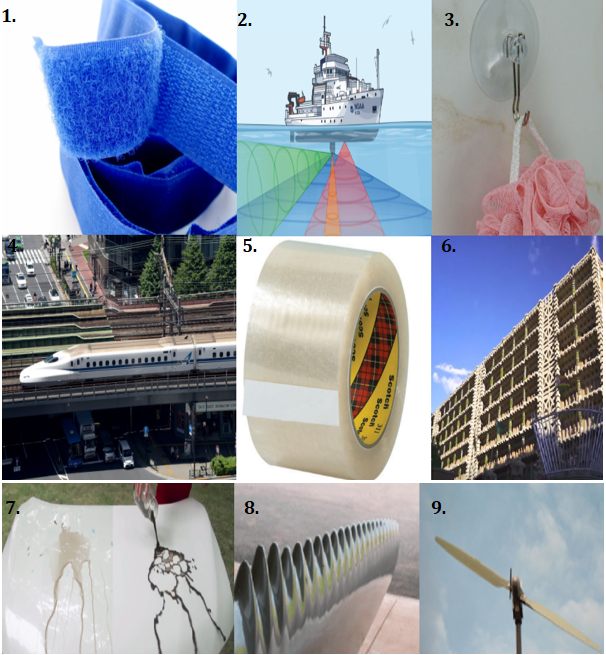 Fotoattēla numurs123456789Atbilde